Name: __________________________________ Topic: _________________________________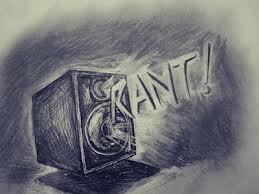 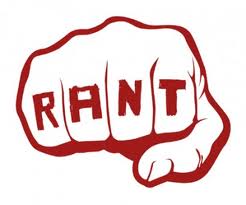 Rant – Persuasive SpeechRough Draft Due Date: ______________Final Copy Due Date: ______________Write then perform a passionate one minute rant or slam. Your rant or slam should showcase a current news topic. You must be more extreme or exaggerated than you are during a regular presentation. It helps to think, what must people know about this topic? What do people get wrong!? Your rant or slam should vibrantly state your opinion and support it with evidence. You should include a “call to action” or a solution.The rant should be memorized, clearly spoken, and effectively communicated, so   you must rehearse your rant/ slam many times.The rant will be assessed in the Oral Communication Strand (Ontario Curriculum).On the day your rant is due, you will hand in: The assignment sheet and rubric with your name.Any research (name sources) and all rough work.Your 1 page written reflection on the rantCategories50-59% (Level 1)60-69% (Level 2)70-79% (Level 3)80-100% (Level 4)Knowledge of content of the News storydemonstrates limited knowledge of news eventdemonstrates some knowledge of news eventdemonstrates considerable knowledge of news eventdemonstrates thorough knowledge of news eventUse of critical/creative Thinking processes-Support of opinionlimited effectiveness for selecting  details ( facts/ jokes/ narrative) to support argumentSome details ( facts/ jokes/ narrative) support opinionconsiderable effectiveness of  details ( facts/ jokes/ narrative) to support opiniona high degree of effectiveness for selecting details ( facts/ jokes/ narrative) to support opinionCommunication: for different audiences and purposes (e.g., use of appropriate rant voice)communicates for a rant/slam with limited effectivenesscommunicates for a rant/slam with some effectivenesscommunicates for a rant/slam with considerable effectivenesscommunicates for a rant/slam with a high degree of effectivenessApplication: Transfer of knowledge and skills Research to Written/ Verbal Rant style (Fact to funny)transfers knowledge from research to rant with limited effectivenesstransfers knowledge from research and skills to new rant with some effectivenesstransfers knowledge from research to new contexts with considerable effectivenesstransfers knowledge from research to rant/ slam with a high degree of effectiveness